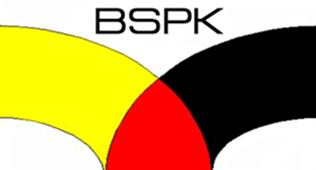 BASHKIMI I SINDIKATAVE TË PAVARURA TË KOSOVËSUNION OF INDEPENDENT TRADE UNIONS OF KOSOVANë mbështetje të Rregullores së UNMIK-ut Nr. 2003/13, Neni 10, Pika 10.2, të ndryshuar dhe plotësuar me Rregulloren e UNMIK-ut Nr. 2004/45, e duke e zbatuar Aktvendimin e Kolegjit të Apelit të Dhomës së Posaçme të Gjykatës Supreme të Kosovës, Nr. AC-I-16-0268-A0001 të 24 gushtit 2017, dhe Udhëzimin e Kolegjit të Specializuar të Dhomës së Posaçme të Gjykatës Supreme të Kosovës, Nr. C-IV-20-0059 të 15 tetorit 2020, Bashkimi i Sindikatave të Pavarura të Kosovës, më datë 8,9,10,11,12 Gusht 2022 publikon:NJOFTIMPër punëtorët e Ndërmarrjeve Shoqërore: KB ” 1 Maji ” GJI013, KB “ Strezovci “ GJI030, “ Visoko Komerc “ PRN117, “ Invest Banka” PRN134,  me qëllim të aplikimit dhe të dorëzimit të dokumentacionit të punëtorëve për këto NSh, lidhur me hartimin e listës fillestare ne formatin tabelar Excel për përfitimin e një pjese 20% te të ardhurave nga privatizimi-likuidimi i Ndërmarrjeve Shoqërore të theksuara me lartë nga kompetenca e BSPK-së.Lista e dokumenteve të nevojshme:Libreza e punës (nëse e posedoni), ose kontrata e punës, para ose pas qershorit 1999.Lista e të ardhurave personale nga Ndërmarrja përkatëse për punëtorët të cilët kanë punuar pas qershorit 1999 deri në privatizimin-likuidimin e NSH-së.Në mungesë të Librezës së Punës, çfarëdo dokumenti tjetër (kontrata ose vendime të punës) që dëshmojnë themelimin e marrëdhënies së punës, përkatësisht përfundimin e punësimit në NSH.Vendimin për ndërprerjen e marrëdhënies së punës për periudhën 1989-1999, gjatë aplikimit të masave të dhunshme diskriminuese nga ish Kuvendi i Republikës së Serbisë (nëse e posedoni këtë vendim).Dokumentet nga komunat përkatëse, Departamentet për Çështje Sociale (për të rënët në Luftën e Kosovës 1997-1999, qoftë luftëtarë të lirisë, por edhe viktimë civile).Çfarëdo dokumentacioni tjetër i cili dëshmon dhe arsyeton pretendimin për të drejtën tuaj për t’u përfshirë në Listën Fillestare e cila do hartohet nga Menaxhmenti dhe Sindikata ekzistuese e Ndërmarrjes Shoqërore përkatëse në bashkëpunim me BSPK-në. Ekstrakti i lindjes dhe kopja e letërnjoftimit.Numri i telefonit kontaktues aktiv.Shënim:Të gjitha dokumentet e dorëzuara duhen të jenë të noterizuara nga noteri kompetent, përveç kopjes së letërnjoftimit.Dokumentacioni i përgatitur sipas udhëzimit dorëzohet personalisht ose dërgohet përmes postës në Zyrën e Bashkimit të Sindikatave të Pavarura të Kosovës, në Adresën: Bulevardi “Bill Klinton”, Nr. 60, 10000 Prishtinë.Afati i dorëzimit të dokumentacionit është 15 ditë nga data e publikimit të njoftimit në web faqe të AKP-së dhe të publikimit në mediat e informimit publik.